Оглавление  ОглавлениеВведение………………………………………………………………………………………………………………………………….3 стрГлава 1. Что такое кристалл? .……………………………………………………………………….4 стр.Глава 2.Выращивание кристаллов в домашних условиях.…………………5 стр.2.1. Выращивание кристаллов из поваренной соли…………………………….5 стр2.2. Выращивание кристаллов из поваренной соли с добавлением марганца……………………………………………………………………………………………………………………………………5 стр.Заключение………………………………………………………………………………………………………………………………6 стр.Литература…………………………………………………………………………………………………………………………….7 стр.Приложение…………………………………………………………………………………………………………………………….8 стр.ВведениеКрасота и блеск кристаллов Всем и каждому понятны. Беглый взгляд они чаруют, Формы их уму занятны Искушенный наблюдатель Разглядит их жизни тайны И по полочкам разложит Всё, что кажется случайнымЗимой я часто любовался покрытыми инеем деревьями, внимательно рассматривал  снежинки во время снегопадов.В садике, во время прогулки, наша воспитатель, Галина Федоровна, рассказала, как природа делает такие красивые и разнообразные явления - так я познакомился с кристаллами, но как так, думал я: у мамы есть ожерелье из кристаллов, говорят «кристальная душа» и иней, и снежинки, и морозные узоры на стеклах окон - это все   кристаллы. Существуют даже кристаллы, которые можно съесть! Это соль и сахар, которые имеются на каждой кухне. Кристаллы широко применяются в науке, промышленности, оптике, электронике.Мне стало интересно, почему такие разные вещи называют одним словом - кристаллы?И так, что же такое кристалл. Кристалл в переводе с древнегреческого – лед. Это твердое вещество имеющее внешнюю форму правильных многогранников…  Да, очень запутанно решил я, а можно ли как-нибудь упростить, тогда Галина Федоровна рассказала, что кристаллы можно вырастить и дома…А так как я очень люблю узнавать все новое и интересное, мне нравится экспериментировать, наблюдать и собирать коллекции. Мне стало интересно узнать, как это вырастить кристаллы в домашних условиях.Выращивание кристаллов по - истине увлекательное занятие и, пожалуй, самое простое, доступное для большинства начинающих химиков, максимально безопасное, что немаловажно для тех, кто проводит эксперименты дома. Но соль белая, подумал я, а на тех картинках, которые показала мама, были такие красивые и разнообразные кристаллы, так родилось желание не просто вырастить кристалл, но и каким-либо способом его окрасить…Так была выбрана тема исследования: «Выращивание кристаллов поваренной соли и поваренной соли с добавлением гранул марганца в домашних условиях».Актуальностьисследования состоит в том, что выращивание кристаллов - увлекательное занятие, самое простое, доступное  для большинства юных открывателей. Объясняется интересом образования различных по форме и цвету кристаллов в любое время года.Цель работынаучиться выращивать кристаллы поваренной соли в домашних условиях Задачи:узнать, что такое кристаллы.изучить процесс выращивания кристаллов.вырастить кристалл из поваренной соли и поваренной соли с добавлением кристаллов марганца.проанализировать полученные результаты.Объект исследованиякристаллыПредмет исследованияпроцесс кристаллизацииГипотеза исследованиямы предполагаем, что кристаллы поваренной соли можно вырастить домаМетоды исследования:накопление теоретического материала.проведение опытно-экспериментальной деятельности с целью получения кристаллов из поваренной соли.анализ полученных результатов исследования.Необходимое оборудование:Поваренная соль (можно приобрести в продуктовом магазине)2 ёмкости, где мы будем выращивать наши кристаллы (1 – кристалл из поваренной соли и 2 – кристалл из поваренной соли с добавлением кристаллов марганца)НиткаКарандашГлава 1. Что такое кристалл?Как мы уже выяснили кристалл в переводе с древнегреческого – лед. Это твердое вещество, имеющее внешнюю форму правильных многогранников. Кристаллики растут, присоединяя частицы вещества из жидкости или пара. Кристаллы бывают естественного происхождения и искусственного, выращенные в специально созданных условиях. И каждый человек, при желании может легко вырастить кристаллы у себя дома.Проанализировав текстовый материал, определили методы исследования, провели экспериментальную работу по выращиванию кристаллов в домашних условиях.Глава 2. Выращивание кристаллов в домашних условиях.2.1 Выращивание кристаллов из поваренной солиВыращивание кристаллов — очень и очень интересное занятие. Но для того, чтобы результат получился действительно красивым необходимо аккуратно выполнять все действия и набраться терпения.Опыт 1.(рис.1,2,3)Берем обычную воду из под крана и кипятим ее, затем переливаем ее в емкость, в которой будем делать соляной раствор и подогреваем ее еще раз. Растворяем соль до тех пор, пока она не будет растворяться,  и станет оседать на дно емкости. Мы получили насыщенный раствор соли. Переливаем его в чистую стеклянную банку, процеживаем. Фиксируем шерстяную нитку на карандаш, но так чтоб при фиксации карандаша нитка не соприкасалась с дном емкости. Уже через пару дней можно заметить как начинают расти кристаллы. С каждым днём они будет увеличиваться.(рис.4,5,6,7,8,9,10)Результат: мы получили кристаллы поваренной соли.2.2 Выращивание кристаллов из поваренной соли с добавлением раствора марганцасоли марганца, при потере влаги, превращаются в невзрачные порошки, а потому, они не входят в набор для выращивания кристаллов, поэтому мы сделаем раствор из поваренной соли и окрасим кристаллами марганца для получения цветных кристаллов.Опыт 2.(рис.1,2,3)Берем обычную воду из под крана и кипятим ее, затем переливаем ее в емкость, в которой будем делать соляной раствор и подогреваем ее еще раз. Растворяем соль до тех пор, пока она не будет растворяться,  и станет оседать на дно емкости. Мы получили насыщенный раствор соли. Добавляем кристаллы марганца в стеклянную банку, переливаем насыщенный солевой раствор в подготовленную стеклянную банку, процеживаем. Фиксируем шерстяную нитку на карандаш, но так чтоб при фиксации карандаша нитка не соприкасалась с дном емкости. Уже через пару дней можно заметить как начинает расти кристалл. С каждым днём он будет увеличиваться.(рис.4,5,6,7,8, 9,10) Результат: мы получили кристалл поваренной соли рубинового цвета.Для того чтобы сделать наш кристалл еще красивее можно покрыть его бесцветным лаком для ногтей.Выращенные кристаллы небольшой формы можно использовать в качестве украшения, например, рамки для фотографий или других предметов.Заключение.При выполнении этой работы мы выяснили, что мир кристаллов красив и разнообразен. Каждый его представитель уникален по своим свойствам, размерам и особенностям строения. Например, у нас получились совершенно разные кристаллы: из поваренной соли – получилась «семейка», которая увеличивалась с каждым днем выросшая вдоль нитки; а с добавлением кристаллов марганца – получился правильный кристалл, который можно использовать в поделках, а может даже в украшениях… Кроме того, что кристаллы красивы, они играют важную роль в жизни человека.В ходе работы мы исследовали очень интересное свойство кристаллов - их рост в искусственной среде. Оказывается, кристаллы можно вырастить дома, без каких - либо усилий.В результате проведенных исследований гипотеза полностью подтверждается: нам удалось вырастить кристаллы поваренной соли и окрасить его в домашних условиях.Практическое значение исследования состоит в том, что мы познакомились с понятием и явлением кристаллы, узнали как они образовываются.Исследовательская работа мне очень понравилась. В ходе ее выполнения, я познакомился со способами выращивания кристаллов. Узнал много интересного, познавательного. Но самое главное - самостоятельно вырастил кристаллы соли в домашних условиях.Список используемой литературы.http://course-crystal.narod.ru/p31aa1.html: Мир кристалловМ.П. Шасколинская. Кристаллы.: Москва. - Наука. Физико-математическая литература, 1995г. Универсальная школьная энциклопедия для детей «Аванта +». 2004 год. www. venda. ru«Хочу всё знать. Занимательная химия». И.А.Леенсон.1 996 год.Энциклопедический словарь юного химика. – М.: Педагогика, 1990Приложение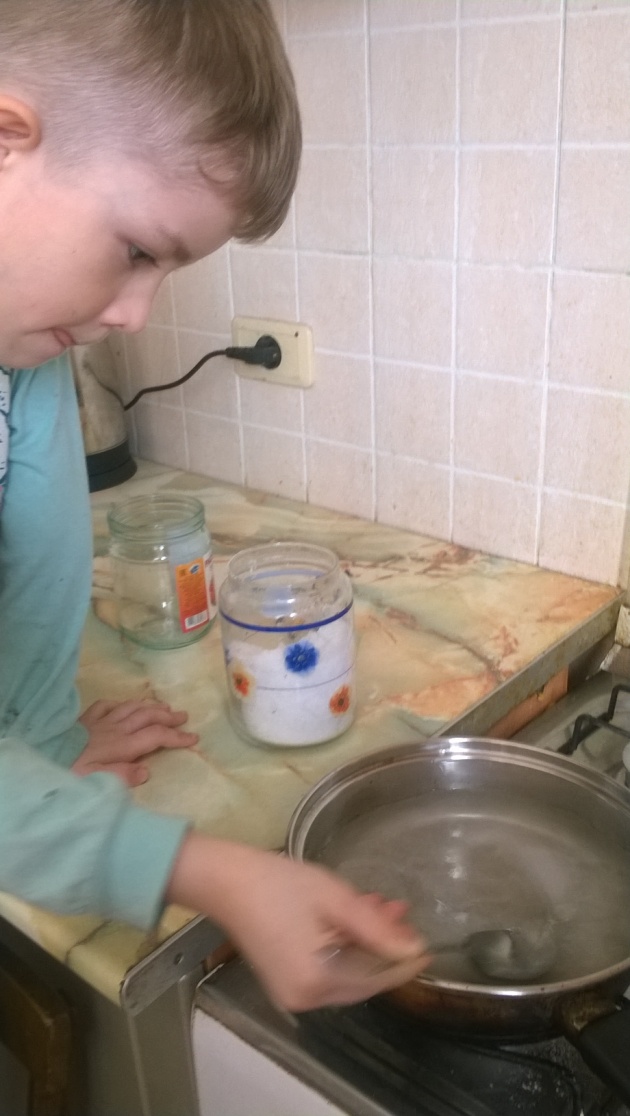 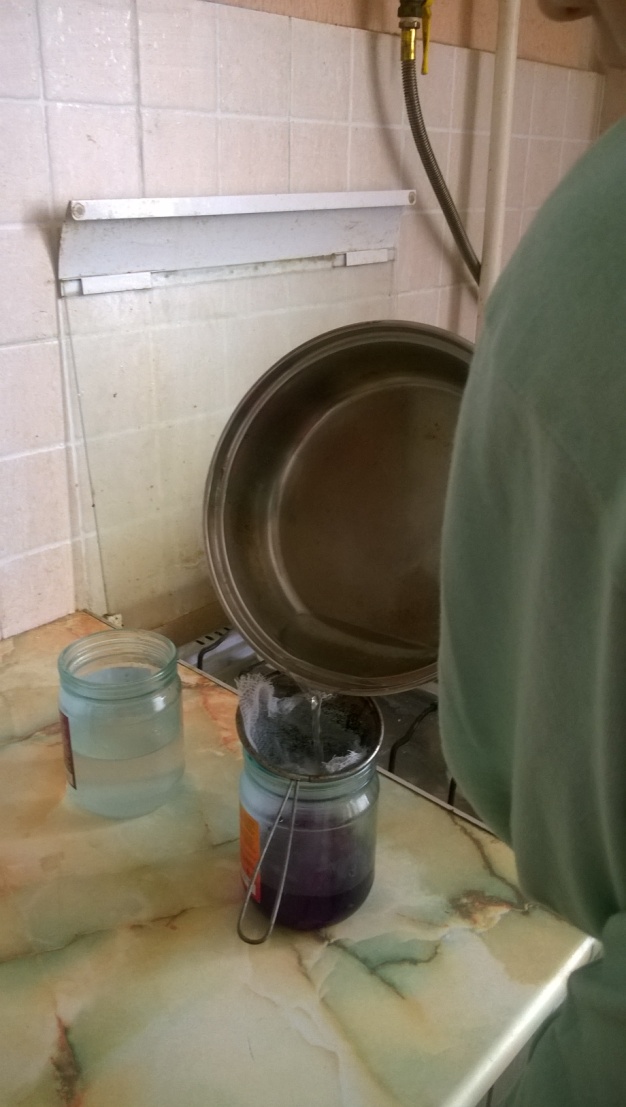 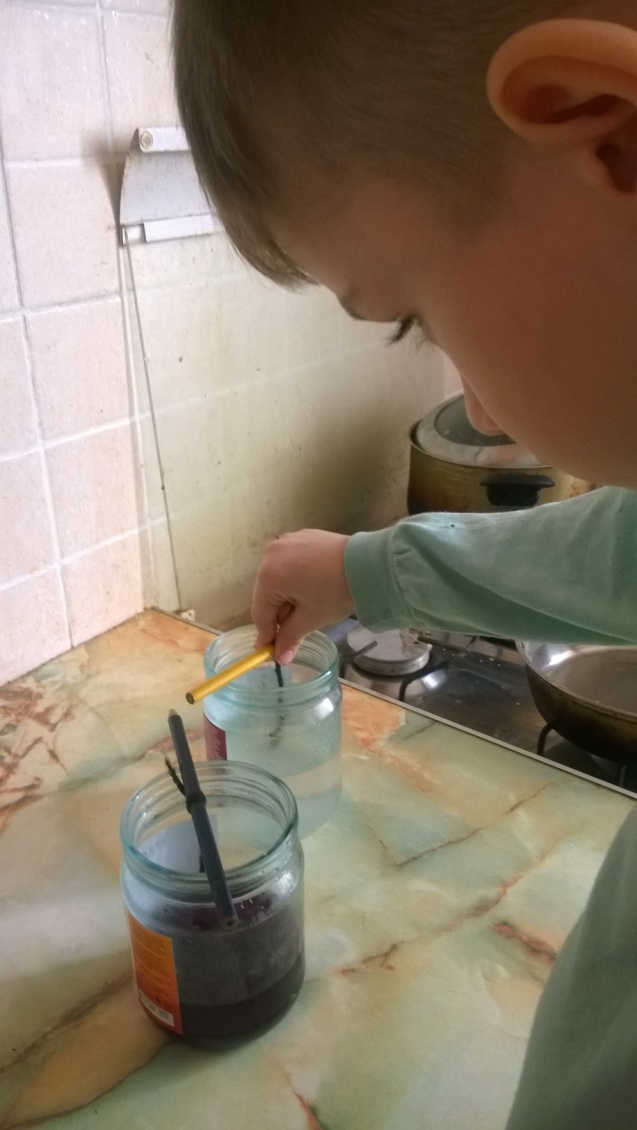 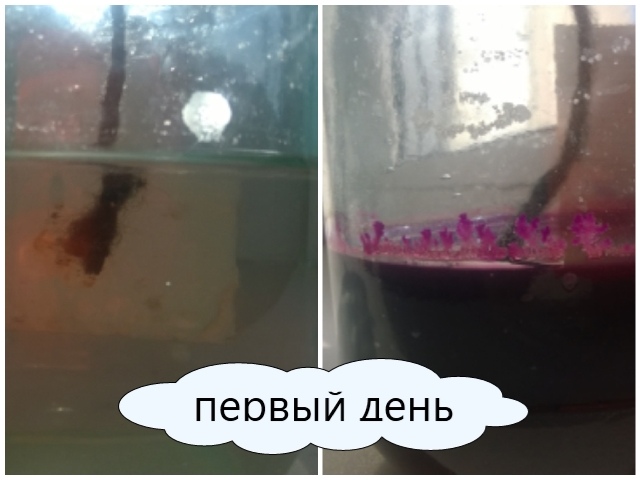 Оглавление 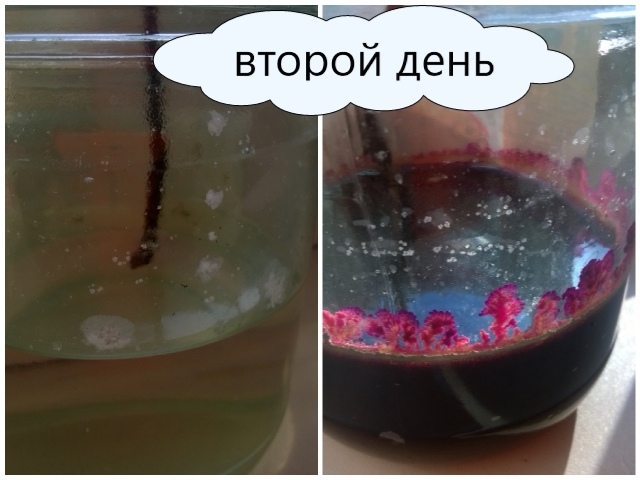 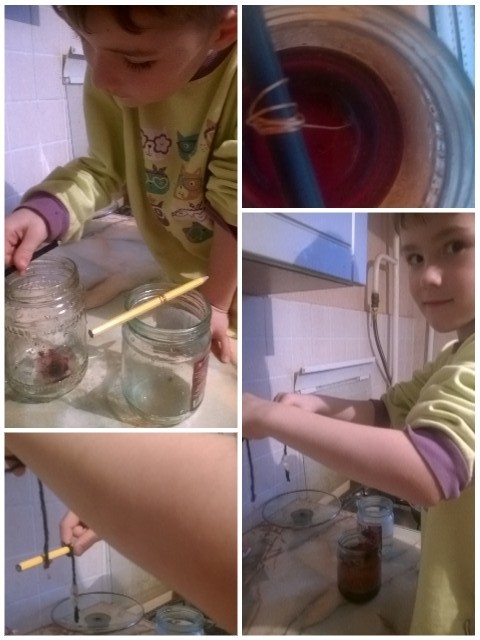 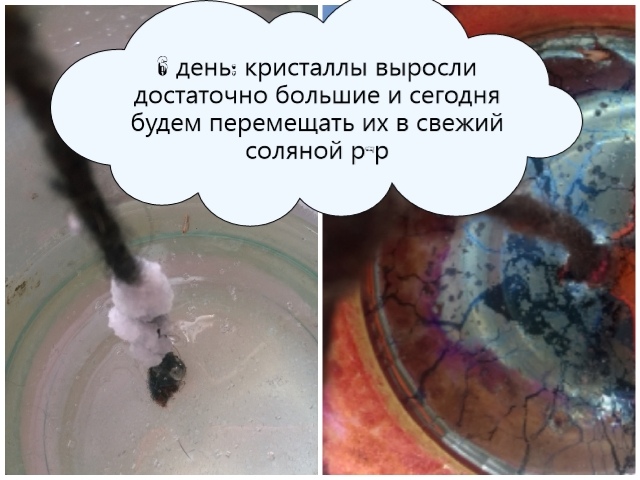 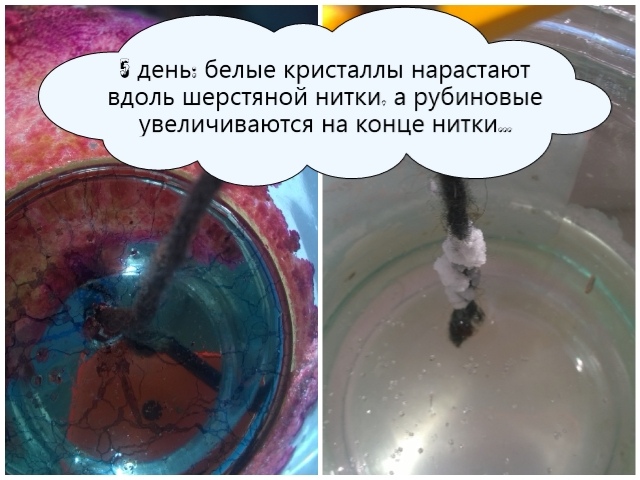 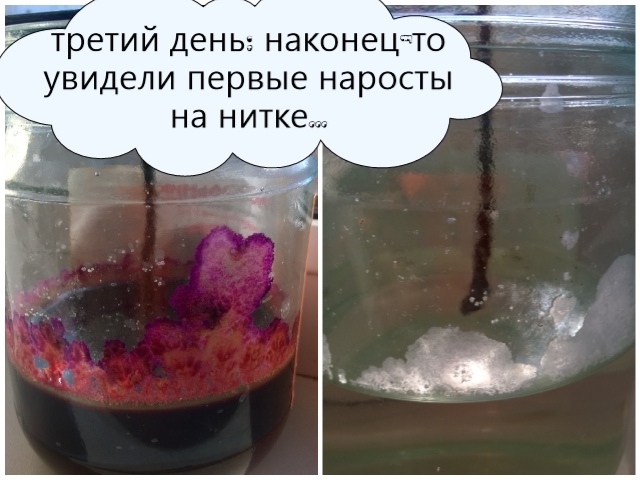 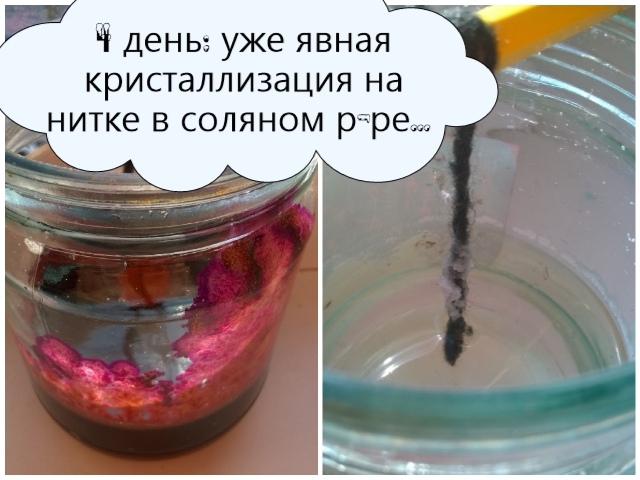 